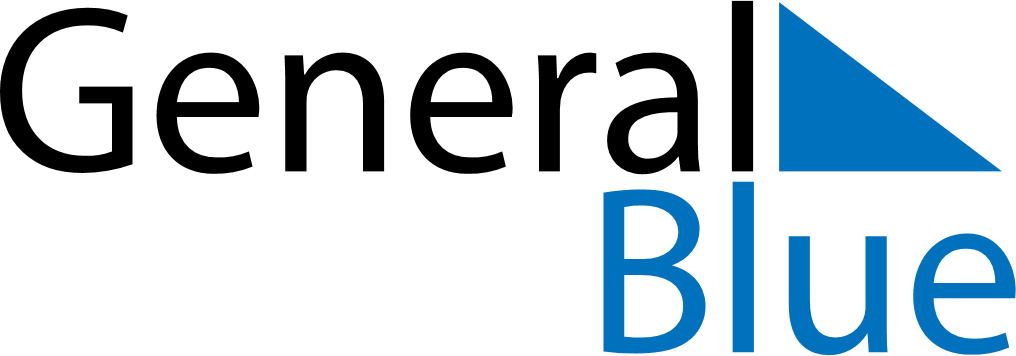 Italy 2018 HolidaysItaly 2018 HolidaysDATENAME OF HOLIDAYJanuary 1, 2018MondayNew Year’s DayJanuary 6, 2018SaturdayEpiphanyApril 1, 2018SundayEaster SundayApril 2, 2018MondayEaster MondayApril 25, 2018WednesdayLiberation DayMay 1, 2018TuesdayLabour DayMay 13, 2018SundayMother’s DayJune 2, 2018SaturdayRepublic DayAugust 15, 2018WednesdayAssumptionNovember 1, 2018ThursdayAll Saints’ DayDecember 8, 2018SaturdayImmaculate ConceptionDecember 25, 2018TuesdayChristmas DayDecember 26, 2018WednesdayBoxing Day